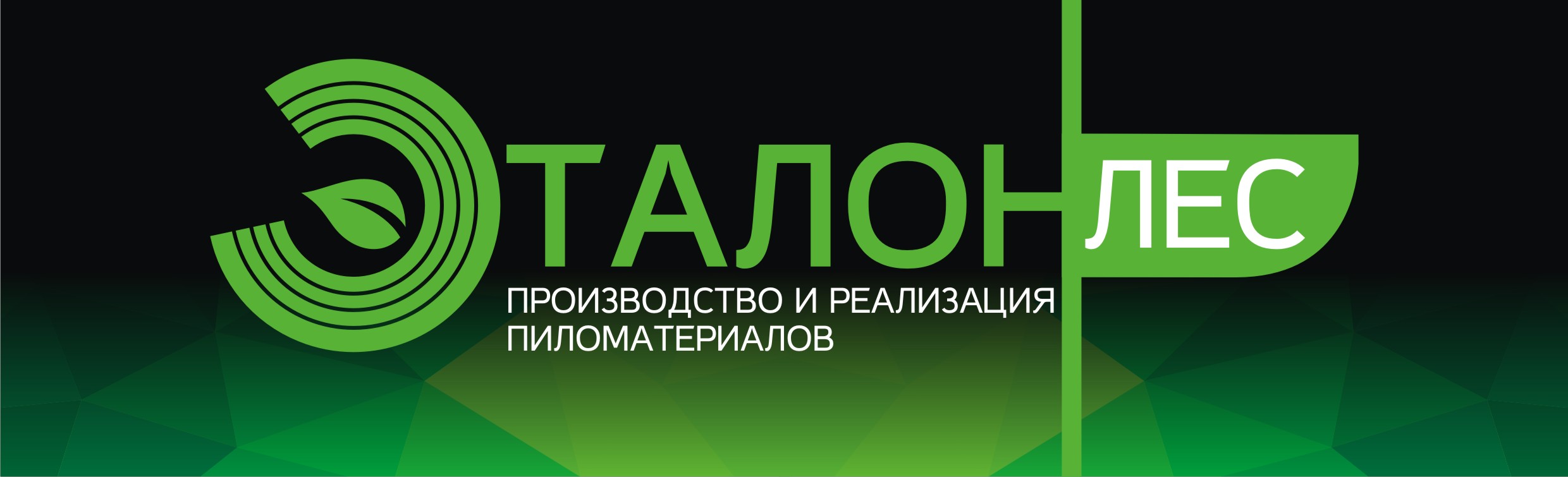 Бизнес план инвестиционного проекта:Инвестирование в развитие сектора по переработке лесоматериала в Княжпогостском районеРеспублика Коми, г. Емва2018 г.Содержание: Резюме проекта (стр. 3)Календарный план выполнения этапов развития бизнеса и затраты по ним (стр. 4)Описание производственных мощностей (стр. 5) Рабочие места (стр. 7)Копии правоустанавливающих документов на здание (стр. 8) Маркетинг проекта (стр. 11) График динамики интернет спроса на доску обрезную (стр. 12) Таблица распределения рекламного бюджета на квартал (стр. 13) Разработанные макеты для маркетинговой активности (стр. 14) Конкурентные преимущества и социальная польза (стр. 15) Оценка рисков и их хеджирование (стр. 16) Стратегия финансирования и реализация проекта (стр. 17) Выводы и заключения (стр. 19)Резюме проектаЦели: 1. Строительство мини завода по углубленной переработке леса (фальшбрус, вагонка)2. Установка сушильной камеры на 120 м2 и запуск котельной, работающей на отходах лесопереработки Плановый объём реализации продукции: 1000м куб к 1 мая 2018Плановый объем инвестиций в существующие мощности на 2018 год: 10 млн. руб. Плановый объем инвестиций в развитие на 2019 год:(Строительство Мини завода по переработке, сушильной камеры и котельной): 50 млн. Руб. Срок окупаемости проекта: от 2 летИнтерес местных органов управления: создание дополнительных рабочих мест, рост объема отчислений в местный бюджет, помощь в решении вопросов социальной сферы города.План по развитию бизнеса: к концу мая 2018 года планируем установить аналогичную линию и удвоить до 2000м куб производство пиломатериалаКалендарный план выполнения этапов развития бизнеса и затраты по ним:Описание действующих производственных мощностей: Перечень станков:Пилорама р-63Кромкообрезной станокЦиркулярный станокСтанок для заточки дисковых пил УЗС-2мСтанок круглопильный брусующий СБ-800Станок круглопильный многопильный «Илья Муромец»Список автотранспорта:Кран автомобильный кс-4561 аГрузовой автомобиль «Маз» переоборудованный под грузовой лесовоз с гидро-манипуляторомГрузовой автомобиль «Камаз» с прицепом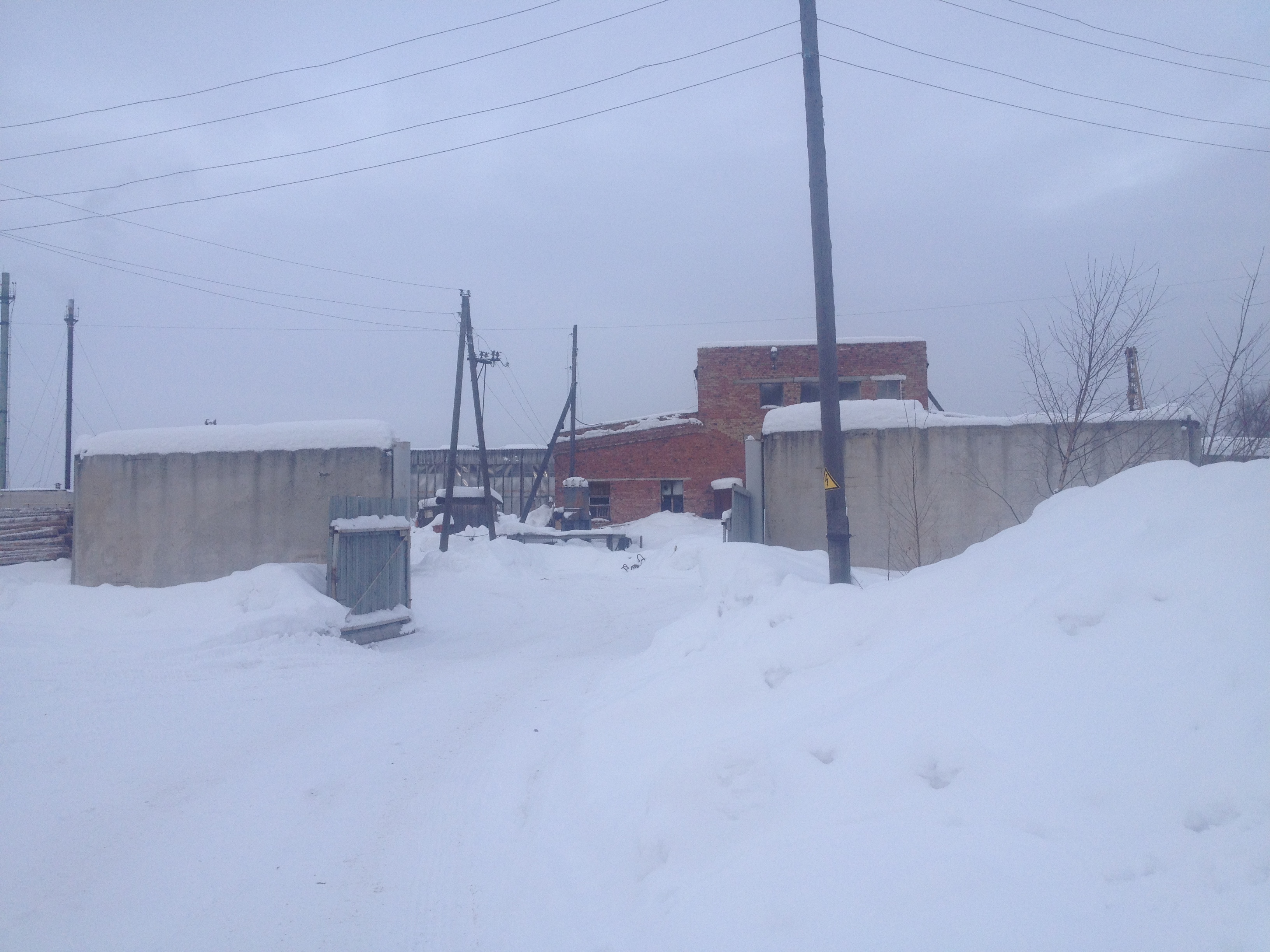 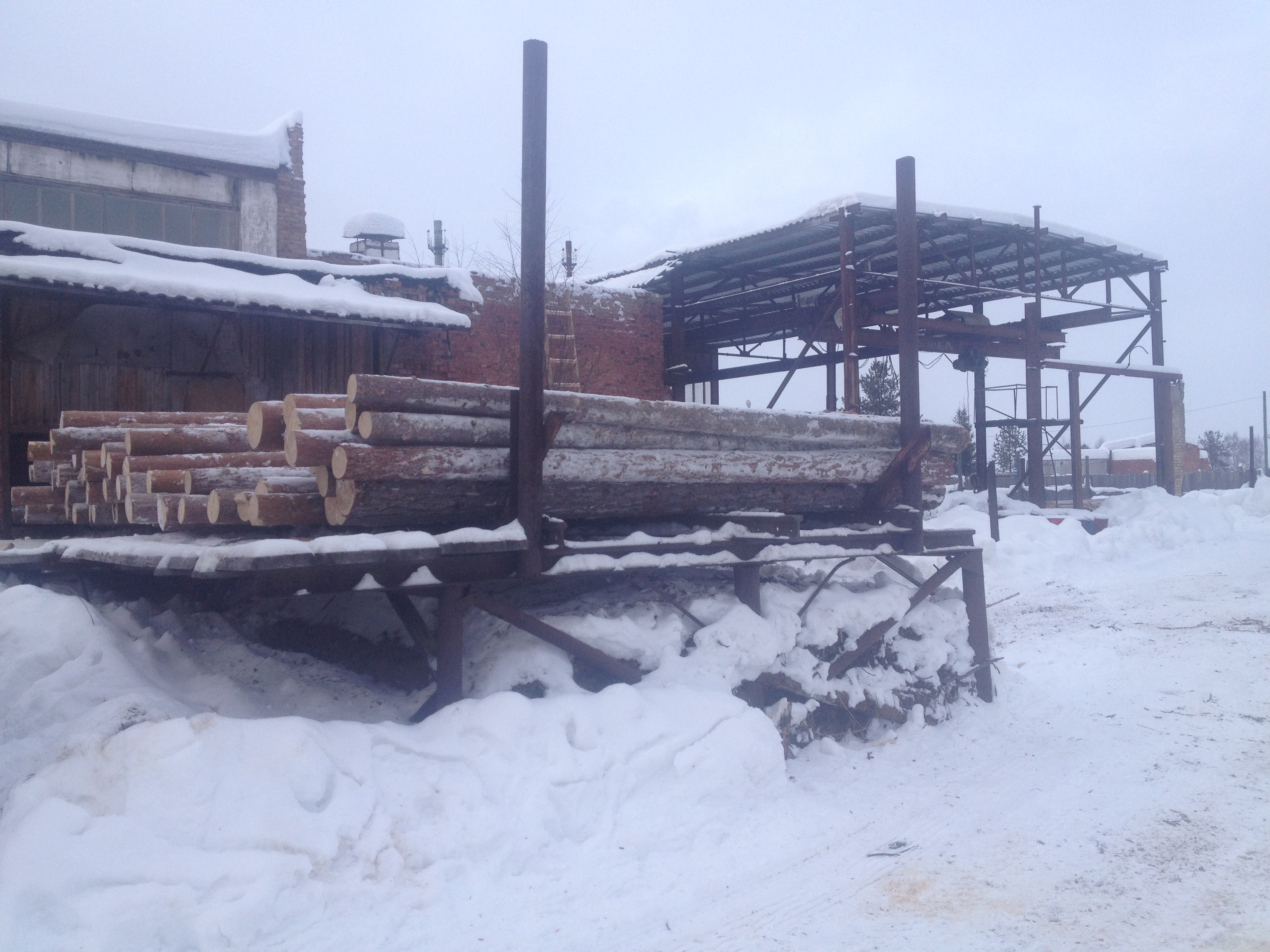 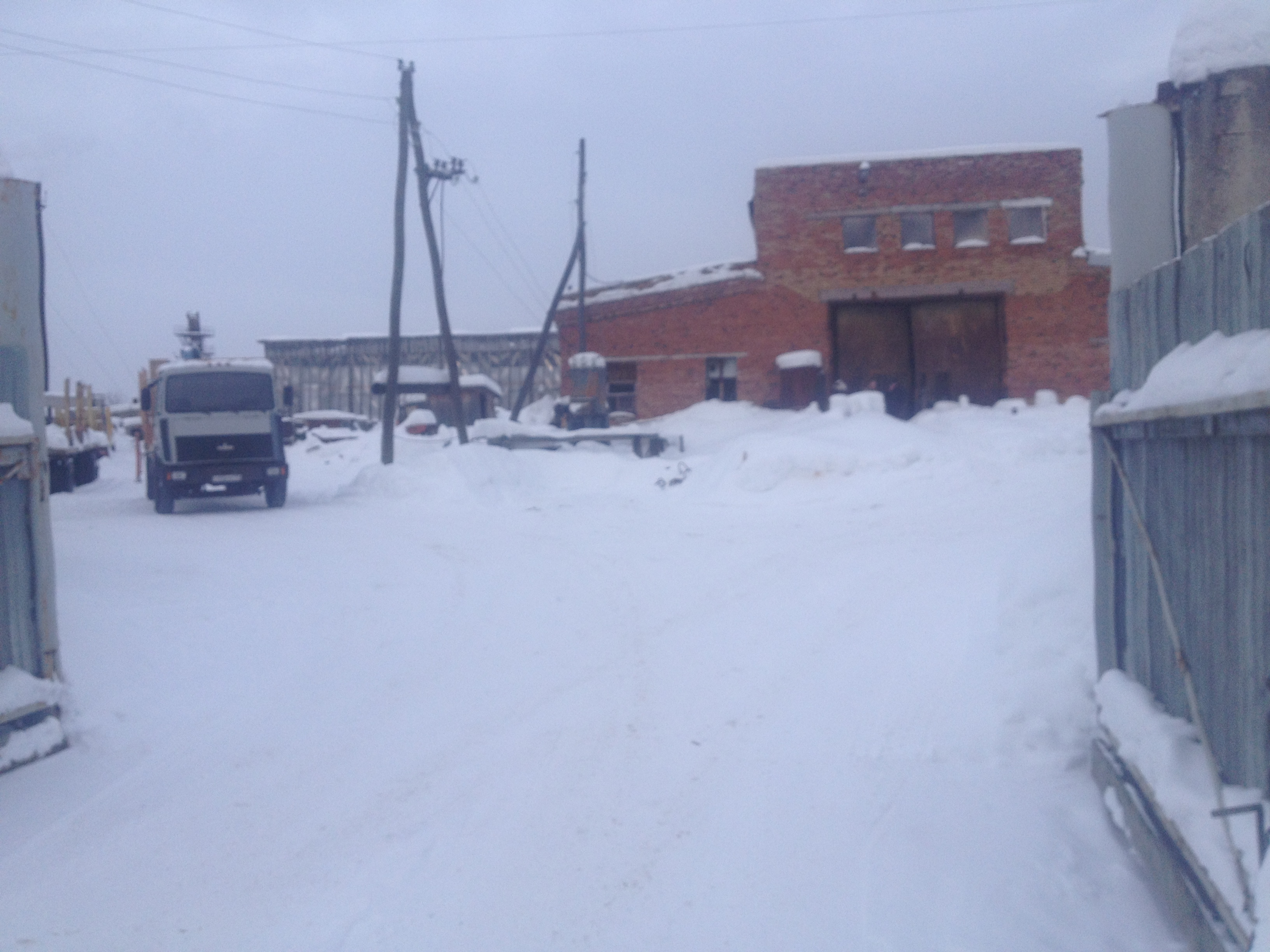 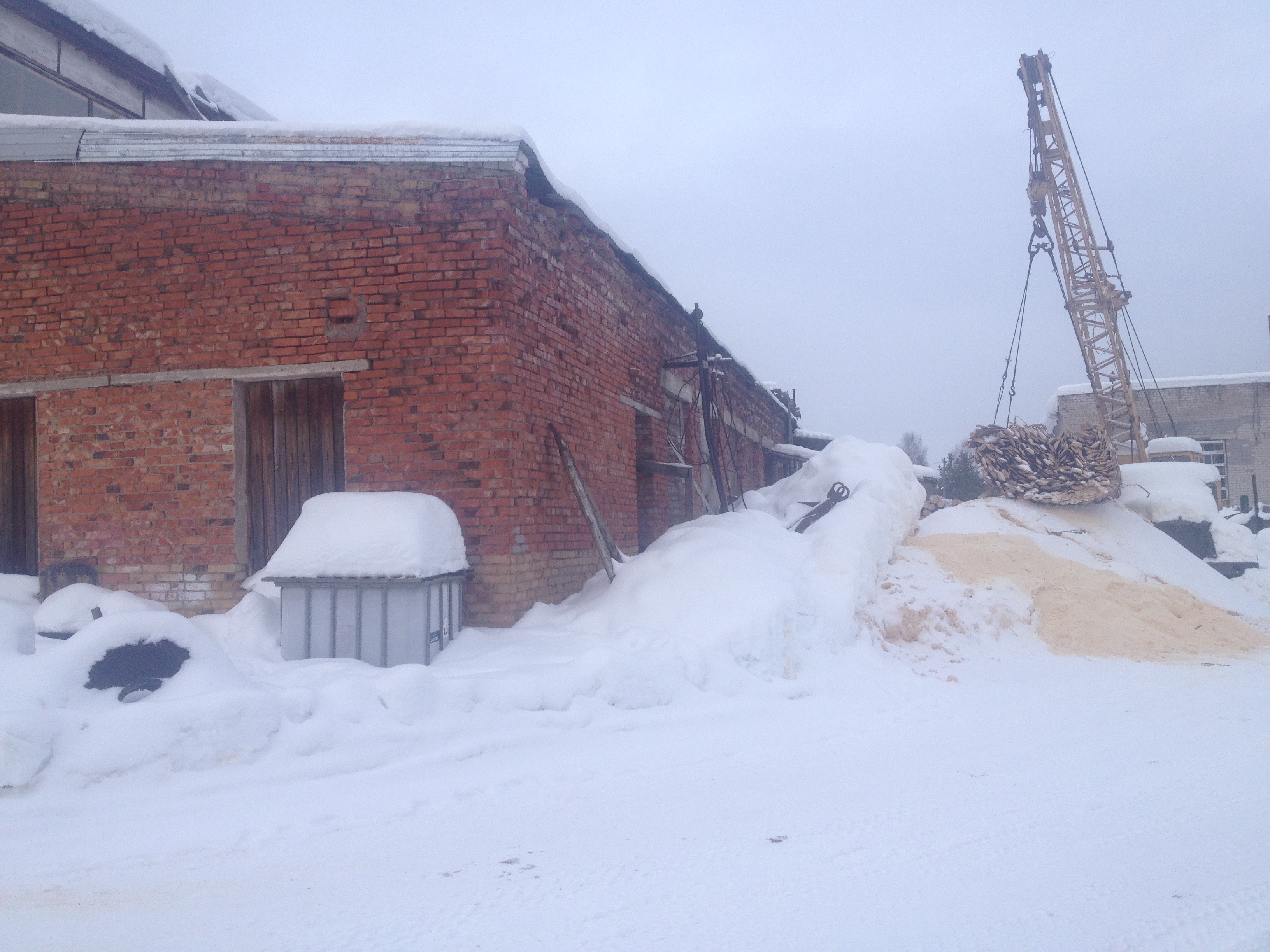 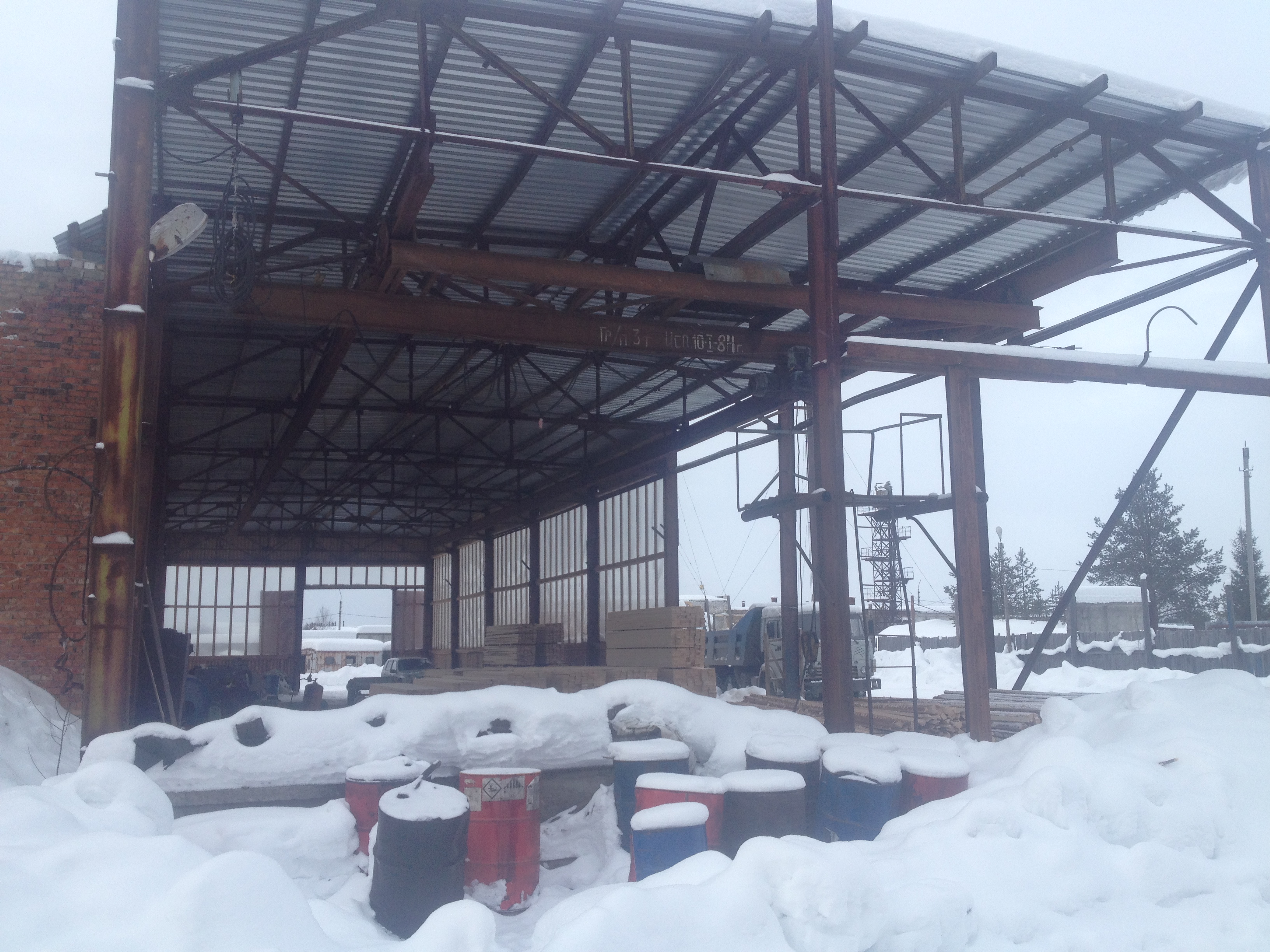 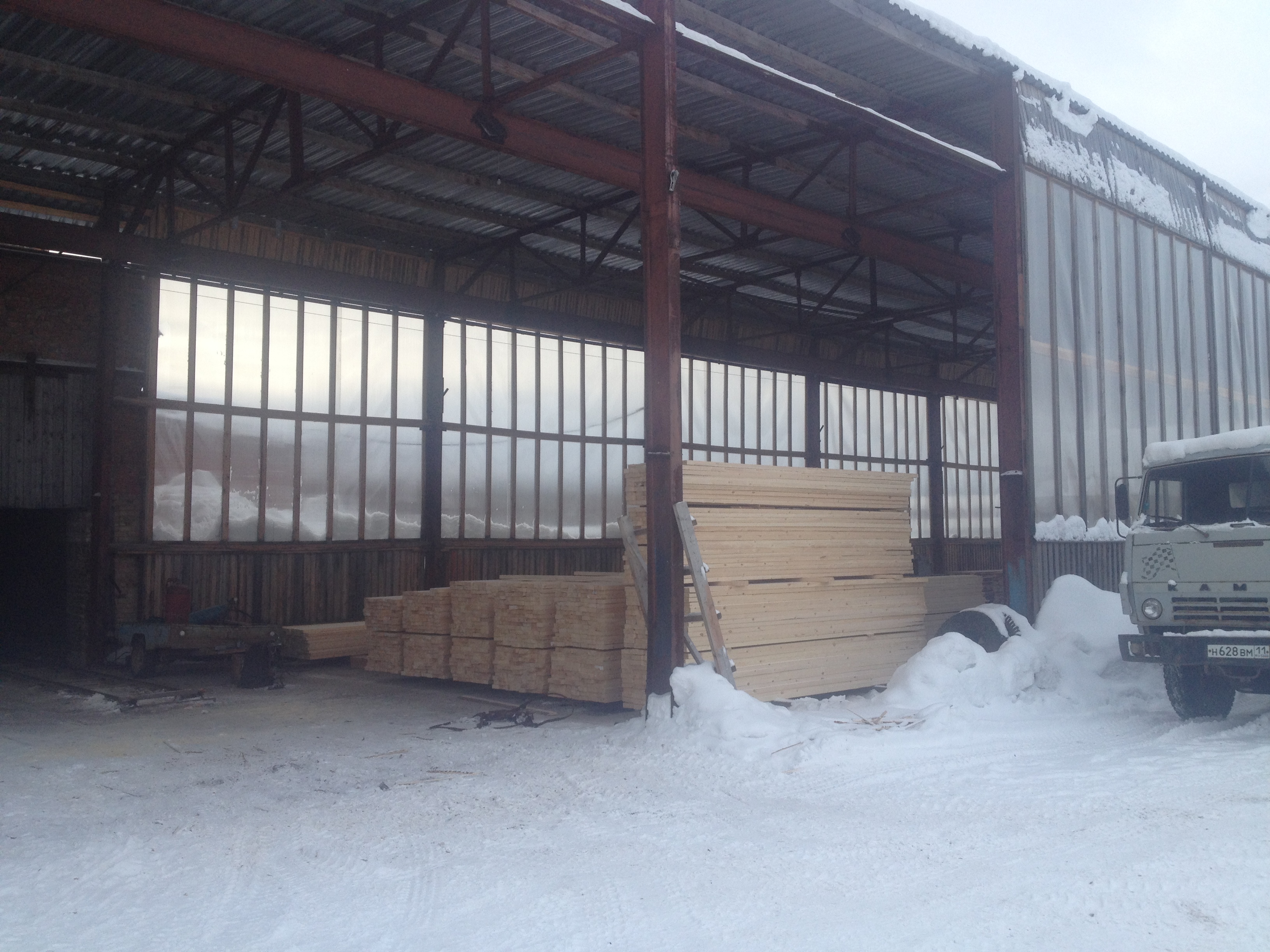 Рабочие места: Планируемое количество рабочих мест к концу 2018 года (при работе в 2 смены) — 50 официальных рабочих мест. Кадровый состав в настоящий момент: Заработная плата начисляется от выработанной кубатуры из расчета 300 -350 руб. за м3. Копии правоустанавливающих документов на здание: 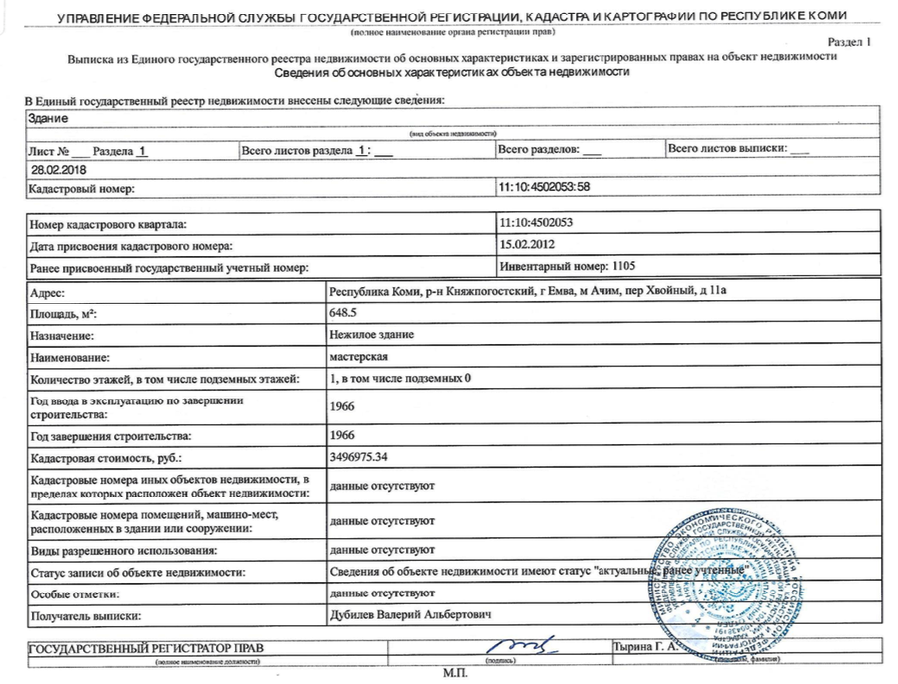 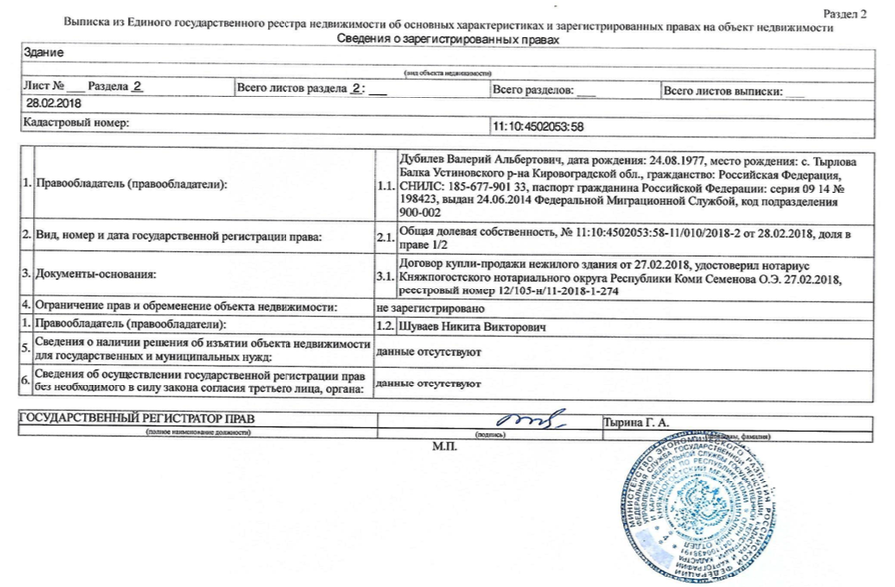 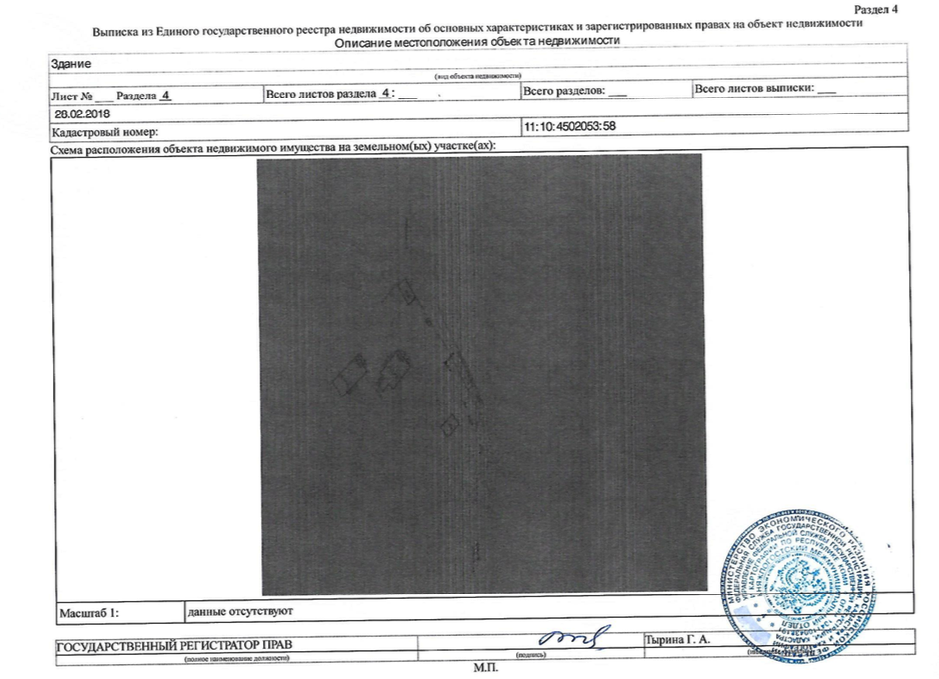 Маркетинг проекта: Каналы сбыта продукции уже налажены и работают с нарастающим объемом. В планах увеличение числа действующих клиентов (потребителей) продукции с помощью интернет маркетинга и стандартных рекламных активностей: Разработка сайта (посадочной страницы со списком продукции и возможность заказать онлайн – круглосуточно) Разработка и запуск рекламной кампании в Яндекс.Директ и Google.AdwordsОпределение ЦА: нашей целевой аудиторией являются: Строительные и производственные предприятия (B2B)Конечные потребители (B2C)Динамика интернет спроса на доску в Республике Коми (Яндекс):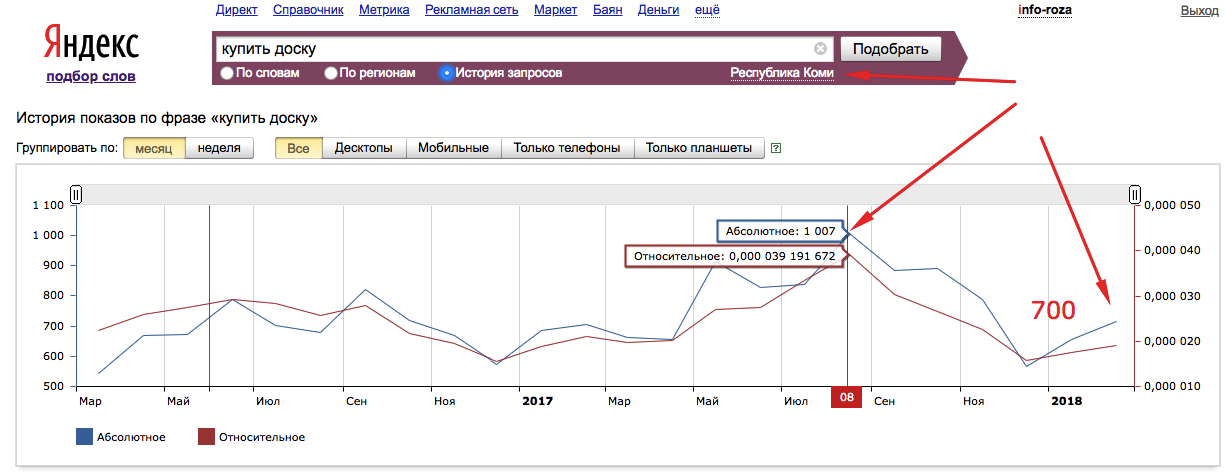 Таблица распределения рекламного бюджета на кварталРазработанные макеты для маркетинговой активности: 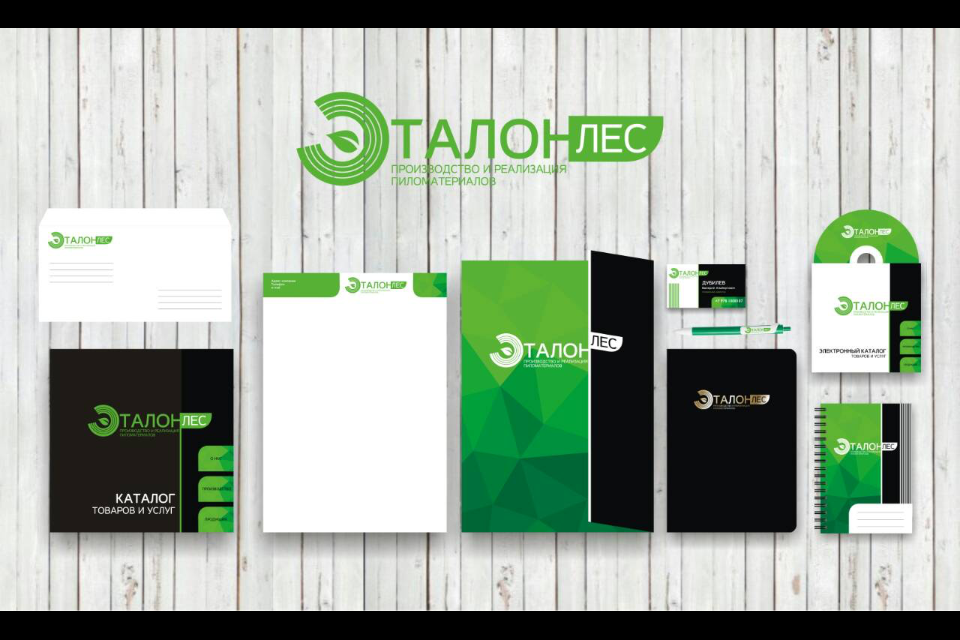 Конкурентные преимущества предприятия: Значительное финансовое плечо предприятия сформированное благодаря диверсификации бизнеса и наличия других стабильных источников финансированияВыгодное расположение вблизи источника сырьяНаличие действующих производственных мощностейНаличие квалифицированных кадровУспешный опыт работы руководства в данной сфере более 7 летСоциальная польза: Кроме создания дополнительных рабочих мест в городе, в планах руководства активное участие в социальной жизни города: Защита экологии и сбережение природных ресурсовБлаготворительные акции (помощь детским домам и спортивных клубам города на правах спонсора) Участие в культурных мероприятиях Оценка рисков и их хеджирование: Характеристика рисков по стадиям осуществления проектаСтратегия финансирования: Значительное финансовое плечо предприятия сформированное благодаря диверсификации бизнеса и наличия других стабильных источников финансированияНаличие банковской поддержки и положительной кредитной историиРеализация проекта: Для реализации плана необходимо выделение дополнительного земельного участка на смежной территории (рис.1)Пояснения к Рис. 1: Черным цветом отмечена база Красным цветом отмечена территория, которую планируется использовать под расширение и установку мини завода по глубокой переработке леса и строительства сушильной камеры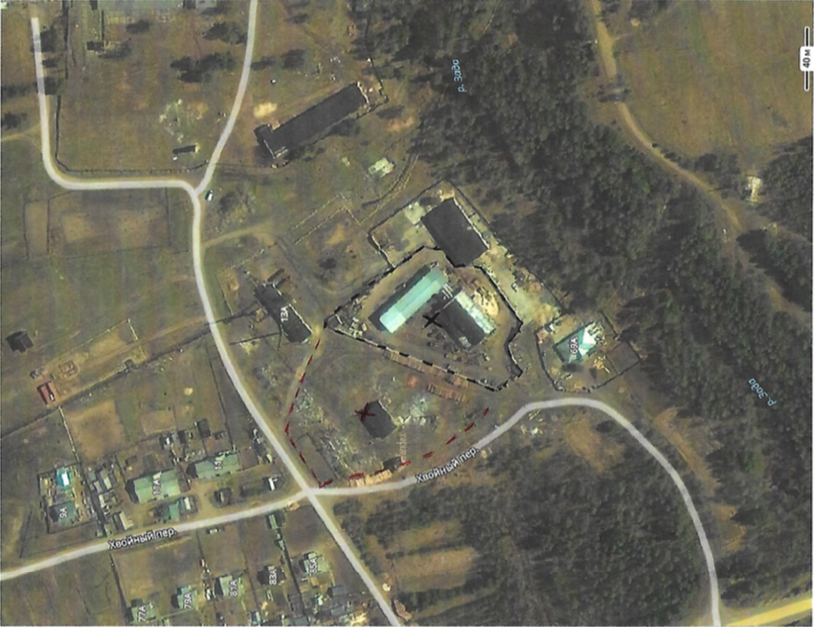 Выводы и заключения: На основе вышеизложенной информации просим Вас Об оказании содействия компании ООО «Эталон Лес» для выделения земельного участкаИ в последующем, оказать содействие по смежному участку под расширение для реализации инвестиционного проекта по строительству и эксплуатации мини завода и сушильной камеры с плановым объемом инвестиций в 50 млн. рублей. Мы оптимистично настроены и готовы развиваться и дальше, опираясь на положительную конъюнктуру рынка.С уважением, Республика Коми, г. Емва07.03.2018 г.ЭтапыНаименование работСумма руб. с НДССрок выполненияСрок выполненияЭтапыНаименование работСумма руб. с НДСНачалоОкончание1 этапПриобретение базы3 500 000 готовоПриобретение техники1 500 000готово2 этапВыход на объем в 1000 м куб в месяцПриобретение нового оборудования: Ребро-горбыльный станок300 00020.03.201810.04.2018Приобретение нового оборудования: 1) Станок кругло-пильный брусующий сб-800   2) Станок круглопильный многопильный "Илья Муромец"500 00020.04.201815.05.20183 этапВыход на 2000 м3 в мес., 2 смены, официальные рабочие места4 этапУстановка Сушильных камер (сертифицированных) с объемом 120 м куб с автономной котельнойНеобходимо содействие органов власти по выделению земельного участкаНеобходимо содействие органов власти по выделению земельного участка5 этапСтроительство мини-заводаНеобходимо содействие органов власти по выделению земельного участкаНеобходимо содействие органов власти по выделению земельного участкаИтого: 5 800 000ДолжностьКол-вочеловекРамщики8Рабочий на линию многопила8Сортировщик4Разнорабочие4Охрана2Итого 26Квартальный Бюджет на рекламуРаспределение бюджета на рекламу по рекламным носителям:Распределение бюджета на рекламу по рекламным носителям:217500Радио Реклама на радиостанциях10000ТВРекламные ролики на телеканалах20000ИнтернетСоздание и продвижение сайта, контекстная реклама, группа в социальных сетях19000Наружная рекламаБиг-борды, сити-лайты, баннеры, растяжки, вывески20000ПрессаОбъявления и статьи в местных газетах4500ПолиграфияВизитки, флаеры, буклеты9000Сувениры клиентамФутболки, пакеты, ручки, чашки25000PR - активностьорганизация пресс-конференций, пресс-туров, презентаций, круглых столов, конференций и специальных мероприятий; создание информационных поводов; пресс-анонсов, пресс-релизов (включая их распространение по базе СМИ);10000BTL Промоакции, раздача листовок, буклетов10000Менеджер по продажамЗаработная плата для менеджера по продажам90000ИТОГО (планируемый квартальный бюджет на рекламу): 217 500 руб. ИТОГО (планируемый квартальный бюджет на рекламу): 217 500 руб. ИТОГО (планируемый квартальный бюджет на рекламу): 217 500 руб. Виды рискаОжидаемые последствияМетоды минимизации (компенсации) рискаПодготовительная стадияПодготовительная стадияПодготовительная стадияРиск не получения разрешения на оформление смежного участкаОтсрочка реализации проектаУвеличение объемов инвестирования. Интенсивное развитие существующих мощностейСтадия функционированияСтадия функционированияСтадия функционированиямаркетинговый риска) риск неправильного выбора сегмента рынкаПадение продаж в ожидаемых секторах рынкаПереориентация на другой круг потребителей (экспорт продукции)б) риск отсутствия достаточного спросаУменьшение объема продаж и прибылиПереориентация на другие рынки сбыта; активная маркетинговая кампания, реклама, развитие сети клиентовпроизводственный риска) риск сбоя поставок сырьяПростой оборудования, потери рабочего времени, не удовлетворение потребительского спросаДиверсификация поставок, заключение договоров с надежными поставщикамиб) риск увеличения постоянных затратСнижение размера чистой прибыли предприятия, вынужденное повышение цены на продукциюПоиск резервов сокращения постоянных затратКоммерческий рискНедобросовестность партнеровУвеличение длительности производственного цикла и возникновение дополнительных затратПроверка партнеров по бизнесу и условий заключения сделки, отказ от ненадежных партнеровТехнический рискНевозможность выхода на проектную мощностьОтставание фактического выпуска материалов от запланированногоОбеспечение производства достаточным объемом сырья, контроль за работой оборудования